Уважаемые предприниматели Хилокского района производители                          хлебобулочных изделий       09.02.2021 г подписано постановление и принят документ о предоставлении субсидии производителям муки и хлебобулочных изделий. Это очередная мера поддержки, направленная на сдерживание роста цен. К сожалению, наблюдается подъем стоимости по значительному количеству продовольственных товаров и ряда услуг. По решению президента и при поддержке правительства России выделяются средства из резервного фонда страны. В феврале и марте будет направлено товаропроизводителям  Забайкальского края 15 миллионов рублей.Отметим, что по постановлению губернатора хлебопекам Забайкалья выплатят 8,6 миллиона рублей для сдерживания цен на хлеб и хлебобулочные изделия. Субсидия на компенсацию производителям муки части затрат на закупку продовольственной пшеницы составит 6,5 миллиона рублей.Субсидия будет носить заявительный характер. По всем вопросам по предоставлению выплат товаропроизводители могут обращаться в отдел экономики и сельского хозяйства администрации района по телефону: 8 (30237) 20-6-75                                                    ПОРЯДОКпредоставления предприятиям хлебопекарной промышленности из бюджета Забайкальского края субсидии на компенсацию части затрат на реализацию произведенных и реализованных хлеба и хлебобулочных изделий1. Настоящий Порядок определяет категории юридических лиц (за исключением государственных (муниципальных) учреждений), индивидуальных предпринимателей, имеющих право на получение субсидии на компенсацию части затрат на реализацию произведенных и реализованных хлеба и хлебобулочных изделий (далее – субсидия) в рамках реализации Правил предоставления и распределения иных межбюджетных трансфертов, имеющих целевое назначение, из федерального бюджета бюджетам субъектов Российской Федерации в целях софинансирования расходных обязательств субъектов Российской Федерации на осуществление компенсации предприятиям хлебопекарной промышленности части затрат на реализацию произведенных и реализованных хлеба и хлебобулочных изделий, утвержденных постановлением Правительства Российской федерации от 17 декабря 2020 года № 2140, цели, условия и порядок предоставления субсидии, порядок возврата субсидии в бюджет Забайкальского края в случае нарушения их получателями условий, установленных при ее предоставлении, а также регламентирует положения об обязательной проверке Министерством сельского хозяйства Забайкальского края (далее – Министерство) и органами государственного финансового контроля Забайкальского края соблюдения условий, целей и порядка предоставления субсидии.2. В целях настоящего Порядка используются следующие основные понятия:предприятия хлебопекарной промышленности – организации и индивидуальные предприниматели, осуществляющие первичную и (или) последующую (промышленную) переработку сельскохозяйственной продукции, а именно организации и индивидуальные предприниматели, занимающиеся производством хлеба и хлебобулочных изделий недлительного хранения (со сроком годности менее 5 суток) (код вида экономической деятельности в соответствии с Общероссийским классификатором видов экономической деятельности (ОК 029-2014 (КДЕС Ред. 2) - 10.71.1);хлеб и хлебобулочные изделия – хлеб недлительного хранения, булочные изделия недлительного хранения (со сроком годности менее 5 суток) (код продукции в соответствии с Общероссийским классификатором продукции по видам экономической деятельности ОКПД 2 - 10.71.11.110 и 10.71.11.120).3. Субсидия предоставляется в пределах бюджетных ассигнований, предусмотренных законом Забайкальского края о бюджете Забайкальского края на соответствующий финансовый год и плановый период, и лимитов бюджетных обязательств, утвержденных в установленном порядке на предоставление субсидии, а также средств, поступивших из федерального бюджета в бюджет Забайкальского края, в целях софинансирования расходных обязательств Забайкальского края, возникающих при предоставлении средств из бюджета Забайкальского края предприятиям хлебопекарной промышленности на компенсацию предприятиям хлебопекарной промышленности части затрат на реализацию произведенных и реализованных ими хлеба и хлебобулочных изделий.Сведения о субсидии размещаются на едином портале бюджетной системы Российской Федерации в информационно-телекоммуникационной сети  «Интернет» (в разделе единого портала) при формировании проекта закона о бюджете (проекта закона о внесении изменений в закон о бюджете).4. Субсидия предоставляется Министерством, осуществляющим функции главного распорядителя бюджетных средств, до которого в соответствии с бюджетным законодательством Российской Федерации как получателя бюджетных средств доведены в установленном порядке лимиты бюджетных обязательств на предоставление субсидий на соответствующий финансовый год и плановый период. 5. Субсидия предоставляется из расчета 2000 рублей на реализацию 1 тонны произведенных и реализованных хлеба и хлебобулочных изделий без учета налога на добавленную стоимость.6. К категории получателей субсидии в рамках настоящего Порядка относятся предприятия хлебопекарной промышленности – юридические лица (за исключением государственных (муниципальных) учреждений) и индивидуальные предприниматели (далее соответственно – предприятия хлебопекарной промышленности, получатели субсидии).7. Предприятия хлебопекарной промышленности на дату представления в Министерство документов на получение субсидии должны соответствовать следующим требованиям:1) должны осуществлять деятельность на территории Забайкальского края;2) получатели субсидии – юридические лица не должны находиться в процессе реорганизации, ликвидации, в отношении них не введена процедура банкротства, деятельность получателя субсидии не приостановлена в порядке, предусмотренном законодательством Российской Федерации, а получатели субсидии – индивидуальные предприниматели не должны прекратить деятельность в качестве индивидуального предпринимателя;3) получатели субсидии не должны являться иностранными юридическими лицами, а также российскими юридическими лицами, в уставном (складочном) капитале которых доля участия иностранных юридических лиц, местом регистрации которых является государство или территория, включенные в утвержденный Министерством финансов Российской Федерации перечень государств и территорий, предоставляющих льготный налоговый режим налогообложения и (или) не предусматривающих раскрытия и предоставления информации при проведении финансовых операций (офшорные зоны), в совокупности превышает 50 %;4) получатели субсидии не должны получать средства из бюджета Забайкальского края на основании иных нормативных правовых актов на цели, указанные в пункте 3 настоящего Порядка;5) получатели субсидий должны обеспечить неповышение месяц получения субсидии цены на хлеб и хлебобулочные изделия по отношению к средней цене, сложившейся у предприятия хлебопекарной промышленности в месяце, предшествующем месяцу получения субсидии.8. Условиями предоставления субсидии являются:1) соответствие предприятия хлебопекарной промышленности критериям и требованиям, установленным в пунктах 6 и 7 настоящего Порядка; 2) отсутствие у получателя субсидии на любую дату в течение 60 календарных дней до даты представления в Министерство документов на получение субсидии, указанных в пункте 11 настоящего Порядка, неисполненной обязанности по уплате налогов, сборов, страховых взносов, пеней, штрафов, процентов, подлежащих уплате в соответствии с законодательством Российской Федерации о налогах и сборах;3) заключение соглашения о предоставлении субсидии между Министерством и получателем субсидии (далее – соглашение);4) получатели субсидии должны представить в Министерство (в срок, установленный Министерством) отчетность о финансово-экономическом состоянии товаропроизводителей агропромышленного комплекса за предыдущий период по формам, утвержденным Министерством сельского хозяйства Российской Федерации и Министерством.9. Соглашение, дополнительное соглашение к соглашению, в том числе дополнительное соглашение о расторжении соглашения (при необходимости), заключаются в соответствии с типовой формой, установленной Министерством финансов Забайкальского края.В соглашении предусматриваются обязательное условие предоставления субсидий, установленное статьей 78 Бюджетного кодекса Российской Федерации, - согласие получателя субсидии на осуществление Министерством и органами государственного финансового контроля проверок соблюдения им условий, целей и порядка предоставления субсидии и реквизиты расчетного или корреспондентского счета, открытого получателю субсидий в учреждениях Центрального банка Российской Федерации или кредитных организациях, на который подлежат перечислению субсидии.Соглашением устанавливаются: результаты предоставления субсидии, которые должны быть конкретными, измеримыми и показатели, необходимые для достижения результатов предоставления субсидии, а также сроки и формы представления получателем субсидии отчетности о достижении указанных результатов и показателей;условия о:согласовании новых условий соглашения или о расторжении соглашения при недостижении согласия по новым условиям в случае уменьшения Министерству ранее доведенных лимитов бюджетных обязательств на предоставление субсидий, приводящего к невозможности предоставления субсидии в размере, определенном в соглашении;не повышении в месяц получения субсидии цены на хлеб и хлебобулочные изделия по отношению к средней цене, сложившейся у предприятия хлебопекарной промышленности, в месяце, предшествующем месяцу получения субсидии.10. Расчет размера субсидий для i-го предприятия хлебопекарной промышленности (Рi) определяется по формуле:Рi = S х K х r , где:S –  объем произведенных и реализованных хлеба и хлебобулочных изделий (тонн);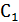 K – максимальный размер возмещения части затрат на реализацию        1 тонны произведенных и реализованных хлеба и хлебобулочных изделий, равный 2000 рублей;r – доля месячной реализации произведенных и реализованных хлеба и хлебобулочных изделий, равная 0,08. 11. Для получения субсидии предприятие хлебопекарной промышленности ежемесячно, не позднее 25 числа представляет в Министерство:1) заявление о предоставлении субсидии (далее – заявление) по форме согласно приложению № 1 к настоящему Порядку, подписанное руководителем предприятия хлебопекарной промышленности или лицом, действующим от имени предприятия хлебопекарной промышленности;2) два экземпляра проекта соглашения о предоставлении субсидии по форме, утвержденной Министерством финансов Забайкальского края;3) документы, подтверждающие полномочия лица, действующего от имени предприятия хлебопекарной промышленности (в случае представления документов для получения субсидии лицом, не являющимся руководителем предприятия хлебопекарной промышленности);4) справку территориального органа Федеральной налоговой службы об исполнении налогоплательщиком (плательщиком сбора, плательщиком страховых взносов, налоговым агентом) обязанности по уплате налогов, сборов, страховых взносов, пеней, штрафов, процентов, подлежащих уплате в соответствии с законодательством Российской Федерации о налогах и сборах, выданную не более чем за 90 календарных дней до даты представления указанных в настоящем пункте документов (представляется предприятием хлебопекарной промышленности по собственной инициативе);5) справку для расчета размера субсидии по форме согласно приложению № 2 к настоящему Порядку;6) документы, подтверждающие производство хлеба и хлебобулочных изделий, в том числе калькуляцию на готовую продукцию, договоры на приобретение сырья для производства, документы, подтверждающие оплату сырья для производства, реестр накладных о передаче готовой продукции в отдел реализации;7) документы, подтверждающие реализацию хлеба и хлебобулочных изделий, в том числе договоры поставки, реестр накладных на реализацию с указанием объемов и цены реализации;8) документы, подтверждающие наличие мощностей для производства хлеба и хлебобулочных изделий;9) гарантийное обязательство о неповышении в месяце получения субсидии цены на хлеб и хлебобулочные изделия по отношению к средней цене, сложившейся у предприятия хлебопекарной промышленности в месяце, предшествующем месяцу получения субсидии;10) информацию о расчетном или корреспондентском счете, открытом предприятию хлебопекарной промышленности в учреждении Центрального банка Российской Федерации или кредитной организации, на который в случае принятия решения о предоставлении субсидии будут перечислены средства субсидии.Документы, указанные в настоящем пункте, представляются в Министерство либо на бумажных носителях, при этом документы должны быть подписаны  предприятием хлебопекарной промышленности или лицом, действующим от имени предприятия хлебопекарной промышленности, и заверены его печатью (при ее наличии), либо по адресу электронной почты Министерства (pochta@mcx.e-zab.ru) в форме электронных документов, подписанных усиленной квалифицированной электронной подписью руководителя предприятия хлебопекарной промышленности или лица, действующего от имени предприятия хлебопекарной промышленности. 12. Министерство:1) в день поступления регистрирует поступившие заявления и документы в системе электронного документооборота и в журнале регистрации заявок на предоставление субсидии; 2) в течение 5 рабочих дней со дня регистрации заявления и документов (в случае если документ, указанный в подпункте 4 пункта 11 настоящего Порядка, не был представлен предприятием хлебопекарной промышленности по собственной инициативе) запрашивает от территориальных органов Федеральной налоговой службы посредством межведомственного запроса, в том числе в электронной форме с использованием единой системы межведомственного электронного взаимодействия и подключаемых к ней региональных систем межведомственного электронного взаимодействия, сведения о наличии или отсутствии у предприятия хлебопекарной промышленности  по состоянию на дату регистрации представленных документов неисполненной обязанности по уплате налогов, сборов, страховых взносов, пеней, штрафов, процентов, подлежащих уплате в соответствии с законодательством Российской Федерации о налогах и сборах;3) в течение 10 рабочих дней со дня регистрации заявления и документов, указанных в пункте 12 настоящего Порядка:а) рассматривает их, проверяет полноту и достоверность содержащихся в них сведений;б) принимает решение о предоставлении субсидии посредством включения предприятия хлебопекарной промышленности в реестр получателей субсидии (далее – реестр), утверждаемый Министерством, либо отказывает в предоставлении субсидии; в) заключает с предприятием хлебопекарной промышленности, включенным в реестр, соглашение и направляет ему второй экземпляр соглашения нарочным или посредством почтового отправления;г) составляет заявку на финансирование в пределах лимитов бюджетных обязательств, утвержденных в установленном порядке на предоставление субсидии на соответствующий финансовый год, и направляет ее в Министерство финансов Забайкальского края;4) в случае отказа в предоставлении субсидии в течение 5 рабочих дней со дня принятия указанного решения направляет письменное уведомление об отказе в предоставлении субсидии с указанием причин отказа.14. Министерство отказывает предприятию хлебопекарной промышленности во включении его в реестр получателей субсидии и в предоставлении  субсидии в случае:1) несоответствия предприятия хлебопекарной промышленности категориям и требованиям, указанным в пунктах 6 и 7 настоящего Порядка, и при  несоблюдении им условий предоставления субсидии, указанных в пункте 8 настоящего Порядка;2) несоответствие представленных предприятием хлебопекарной промышленности документов требованиям, определенным пунктом 11 настоящего Порядка, или непредставление (представление не в полном объеме) указанных документов (за исключением документа, указанного в подпункте 4 пункта 11 настоящего Порядка);3) установление факта недостоверности представленной предприятием хлебопекарной промышленности информации, в том числе расхождение данных, отраженных в представленных заявлении и документах, с данными, отраженными в бухгалтерской отчетности;4) получение Министерством ответа территориального органа Федеральной налоговой службы на межведомственный запрос (в случае непредставления документа, указанного в подпункте 4 пункта 11 настоящего Порядка), свидетельствующего о наличии у предприятия хлебопекарной промышленности неисполненной обязанности по уплате налогов, сборов, страховых взносов, пеней, штрафов, процентов, подлежащих уплате в соответствии с законодательством Российской Федерации о налогах и сборах;5) представления предприятием хлебопекарной промышленности документов на предоставление субсидии, указанных в пункте 11 настоящего Порядка, после истечения срока приема документов, определенного пунктом 12 настоящего Порядка.Отказ в предоставлении субсидии может быть обжалован в соответствии с действующим законодательством. 15. Министерство финансов Забайкальского края на основании заявки на финансирование в соответствии с утвержденным кассовым планом в течение 5 рабочих дней со дня получения данной заявки на финансирование перечисляет Министерству субсидии в пределах средств, предусмотренных в бюджете Забайкальского края на соответствующий  финансовый год. Министерство после поступления указанных средств перечисляет их на расчетные или корреспондентские счета, открытые получателям субсидии в учреждениях Центрального банка Российской Федерации или кредитных организациях. Перечисление субсидии осуществляется Министерством  не позднее 10-го рабочего дня, следующего за днем принятия Министерством по результатам рассмотрения им документов, указанных в пункте 11 настоящего Порядка, в сроки, установленные подпунктом 3 пункта 12 настоящего Порядка, решения о предоставлении субсидии.16. В случае уменьшения в течение финансового года бюджетных ассигнований на предоставление субсидии, приводящего к невозможности предоставления субсидии в размере, определенном в соглашении, Министерство в течение 10 рабочих дней со дня доведения указанных лимитов согласовывает с получателем субсидии новые условия соглашения. При недостижении согласия по новым условиям соглашение расторгается.17. Министерство и органы государственного финансового контроля Забайкальского края осуществляют обязательные проверки соблюдения получателями субсидий установленных настоящим Порядком условий, целей и порядка предоставления субсидии. 18. В случае нарушения получателем субсидии условий, установленных при их предоставлении, выявленного по фактам проверок, проведенных Министерством и органами государственного финансового контроля Забайкальского края, и (или) недостижения результатов и показателей, указанных в соглашении, Министерство в течение 15 рабочих дней с даты установления указанных фактов выставляет получателю субсидии требование о возврате предоставленной субсидии. Получатель субсидии в течение 25 рабочих дней с даты направления Министерством требования перечисляет необоснованно полученные средства в Министерство.19. В случае неперечисления получателем субсидии необоснованно полученных средств в соответствии с пунктом 20 настоящего Порядка указанные средства взыскиваются Министерством в судебном порядке в соответствии с действующим законодательством Российской Федерации.20. Получатели субсидии несут ответственность за достоверность информации и документов, представляемых ими в Министерство для получения субсидии, а также за целевое использование предоставленных субсидий в соответствии с действующим законодательством Российской Федерации.21. Министерство несет ответственность за осуществление расходов бюджета Забайкальского края, источником финансового обеспечения которых являются субсидии, в соответствии с действующим законодательством.22. Остатки субсидии, не использованные в текущем финансовом году, подлежат возврату в бюджет Забайкальского края в течение первых пятнадцати рабочих дней года, следующего за годом предоставления субсидии.______________УТВЕРЖДЕНпостановлением Правительства Забайкальского края